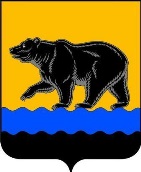 АДМИНИСТРАЦИя ГОРОДА нЕФТЕЮГАНСКАРАСПОРЯЖЕНИЕг.НефтеюганскО внесении изменения в распоряжение администрации города Нефтеюганска от 17.10.2023 № 391-р «Об определении инвестиционного уполномоченного муниципального образования город Нефтеюганск»В соответствии с Федеральным законом от 06.10.2003 № 131-ФЗ                          «Об общих принципах организации местного самоуправления в Российской Федерации», Уставом города Нефтеюганска, с учетом письма Департамента экономического развития Ханты-Мансийского автономного округа – Югры                  № 22-Исх-10560 от 21.11.2023:1.Внести изменение в распоряжение администрации города Нефтеюганска от 17.10.2023 № 391-р «Об определении инвестиционного уполномоченного муниципального образования город Нефтеюганск», а именно: в пункте 1 слова «директора департамента экономического развития администрации города Нефтеюганска Невердас Дарью Юрьевну» заменить на слова «заместителя главы города Нефтеюганска Халезову Наталью Сергеевну».2.Департаменту по делам администрации города (Филинова Н.В.) разместить распоряжение на официальном сайте органов местного самоуправления города Нефтеюганска.3.Департаменту экономического развития администрации города (Невердас Д.Ю.) разместить распоряжение на Инвестиционном портале города Нефтеюганска.Исполняющий обязанностиглавы города Нефтеюганска 	                                                              Н.С.Халезова24.11.2023         № 474-р